Českomoravská kynologická unie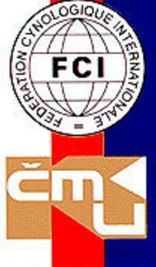 Dostihová a coursingová komiseZpráva o coursinguTento zápis odešle pořadatel nejpozději do 7 dnů po konání coursingu na DaCK: dack@cmku.cz */ Zakroužkujte, případně doplňte Kontrolu dráhy provedl: (rozhodčí, pořadatel) …………………………………………………………………………………….  DISQ, DISMPoznámky k průběhu závodu: (Nákres trati, délka trati, počet kladek, popis terénu, naviják, problémy a nedostatky během závodu, apod-------------------------------------------------------Rozhodčí – podpisy PořadatelMísto konáníDatumVedoucí závoduDruh závodu */bodovacímezinárodnímistrovstvíspeciálníDruh závodu */RozhodčíJménoPosuzované plemeno/ střídání1.2.3.4.5.StartérJménoPlemena / střídání1.2.Obsluha navijáku          JménoPlemena / střídání1.2.Jméno psaDISQ / DISM